NAGYKOVÁCSI NAGYKÖZSÉG ÖNKORMÁNYZATPÉNZÜGYI ÉS TELEPÜLÉSFEJLESZTÉSI BIZOTTSÁGELNÖKEMEGHÍVÓ Nagykovácsi Nagyközség ÖnkormányzatánakPénzügyi és településfejlesztési bizottsági üléséreAz ülés helye: Polgármesteri Hivatal tárgyaló (2094 Nagykovácsi, Kossuth Lajos utca 61.)Időpontja: 2015. május 18. hétfő 18.00 óraNapirend: Az önkormányzat 2015. évi költségvetéséről szóló 1/2015. (II.24.) önkormányzati rendeletének 1. sz. módosítása E–76Előterjesztő: Kiszelné Mohos Katalin polgármesterElőadó: Perlaki Zoltán osztályvezetőTárgyalja: PBNagykovácsi Településüzemeltetési Nonprofit Kft. 2014. évi beszámolója E–78Előterjesztő: Kiszelné Mohos Katalin polgármesterElőadó: Perlaki Zoltán osztályvezetőTárgyalja: PBDöntés a Nemzetgazdasági Minisztérium által „A gyermekétkeztetés feltételeit javító fejlesztések támogatására” kiírt pályázat benyújtásáról. Pályázati alcél: „Önkormányzati fenntartású létesítmény fejlesztése új konyha létesítésével”, valamint a működéshez szükséges eszközök beszerzése. E–77Előterjesztő: Kiszelné Mohos Katalin polgármesterElőadó: dr. Halmosi-Rokaj Odett osztályvezetőTárgyalja: PBDöntés a Zsigmond Dentál Fogászati Kft-vel kötendő feladat-ellátási szerződéséről valamint bérleti díjának mértékéről E–71Előterjesztő: Kiszelné Mohos Katalin polgármesterElőadó: dr. Halmosi-Rokaj Odett osztályvezetőTárgyalja: PB, EÜBA Nagykovácsi Általános Iskola támogatási kérelme E–72Előterjesztő: Kiszelné Mohos Katalin polgármesterElőadó: dr. Németh Zsanett aljegyzőTárgyalja: PBDöntés a Kárpátaljai Nagydobrony település önhibáján kívül kialakult nehéz helyzete miatt anyagi támogatás nyújtásáról E–70 Előterjesztő: Kiszelné Mohos Katalin polgármesterElőadó: Perlaki Zoltán osztályvezetőTárgyalja: PBDöntés a Képviselő-testület 2015. év II. félévi munka- és üléstervéről E–75Előterjesztő: Kiszelné Mohos Katalin polgármesterElőadó: Papp István jegyzőTárgyalja: EÜB, OB, PB, ÜBDöntés túlkerítés tárgyában benyújtott kérelemről E–66 — ZÁRT ÜLÉSEN TÁRGYALANDÓ Előterjesztő: Kiszelné Mohos Katalin polgármesterElőadó: dr. Németh Zsanett aljegyzőTárgyalja: PBEgyebekNagykovácsi, 2015. május 15.Tegzes Endre sk. Bizottsági elnök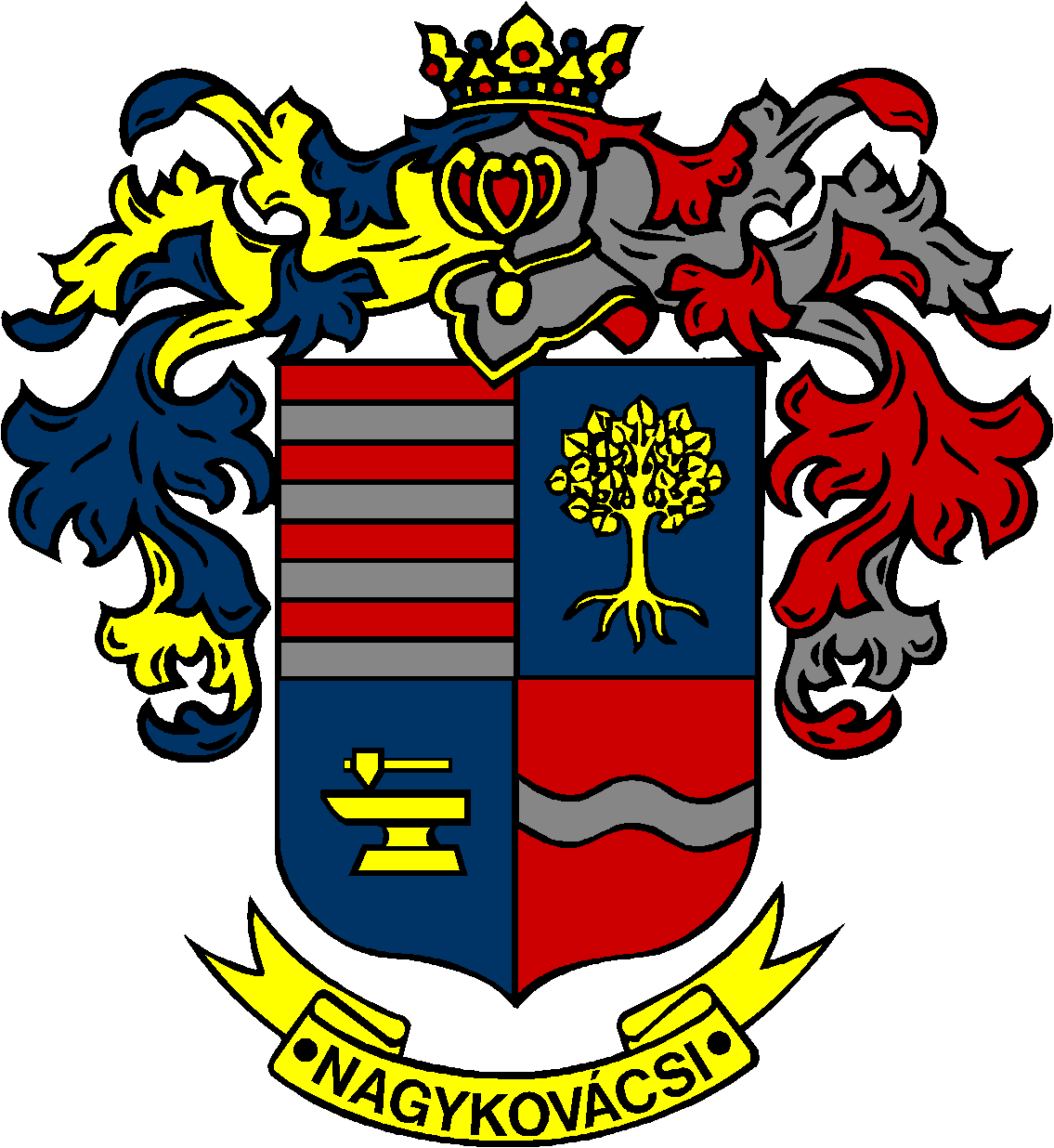 